ФОТООТЧЁТпо мероприятиям, посвящённым 300-летию Нижегородской губернии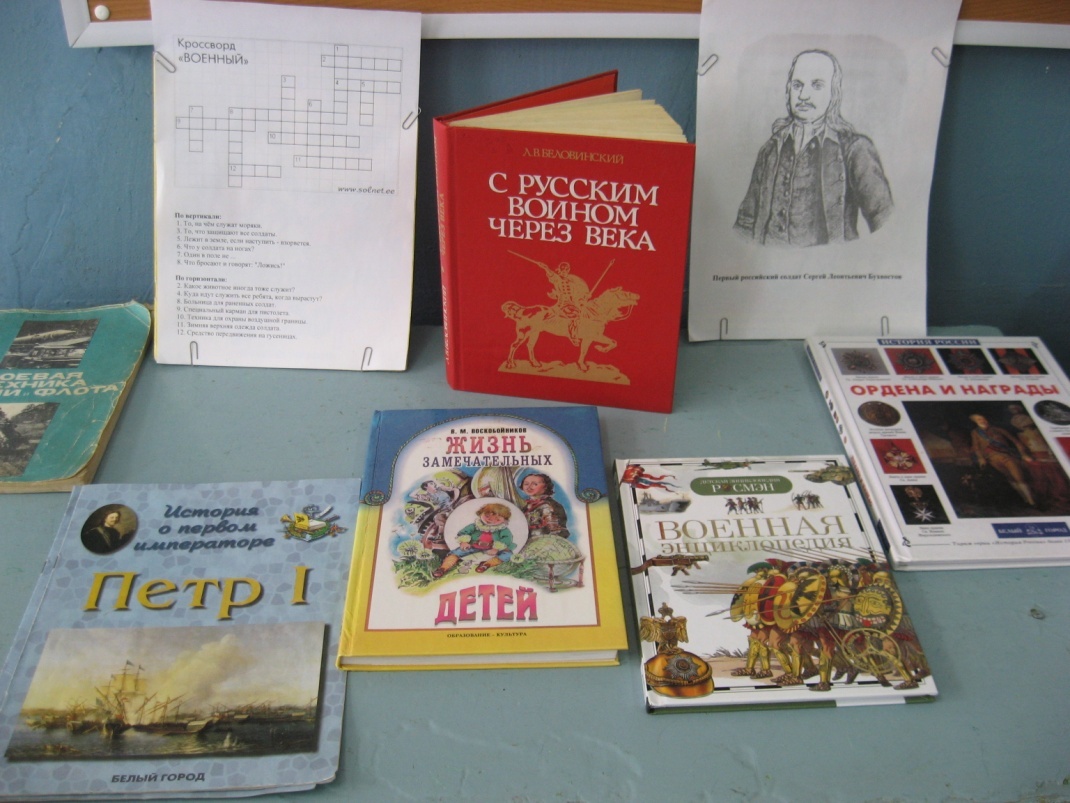 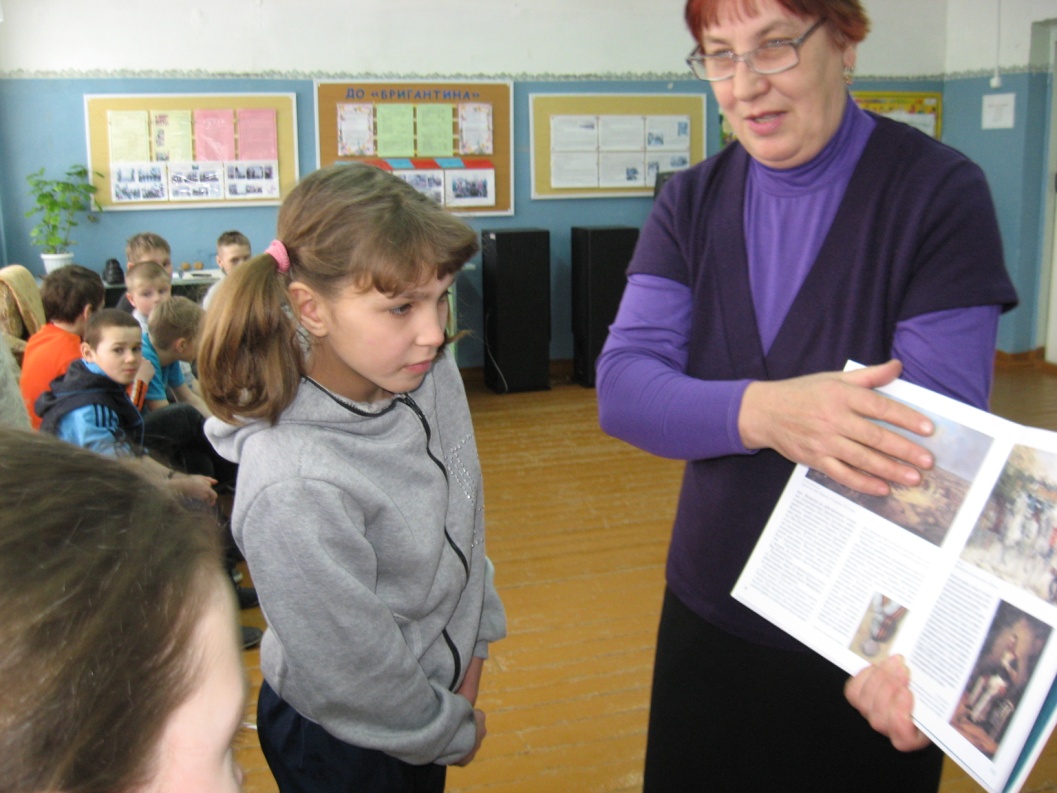 Сотрудничество с детской библиотекой.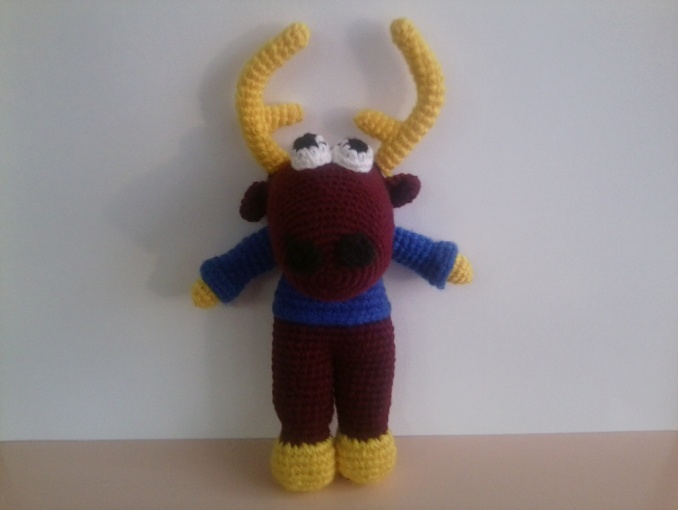 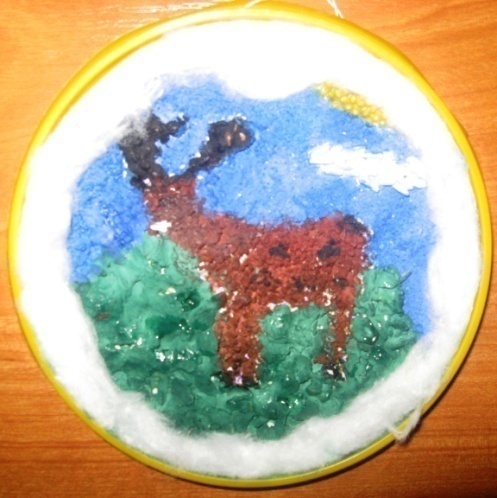 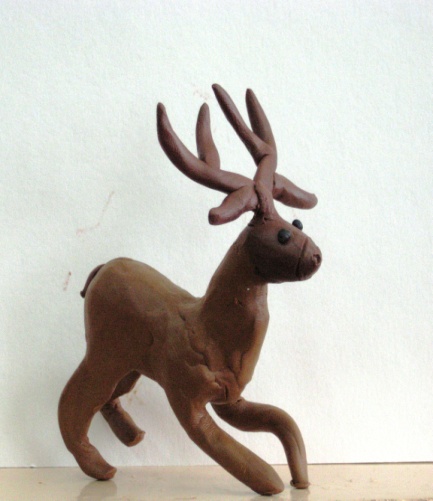 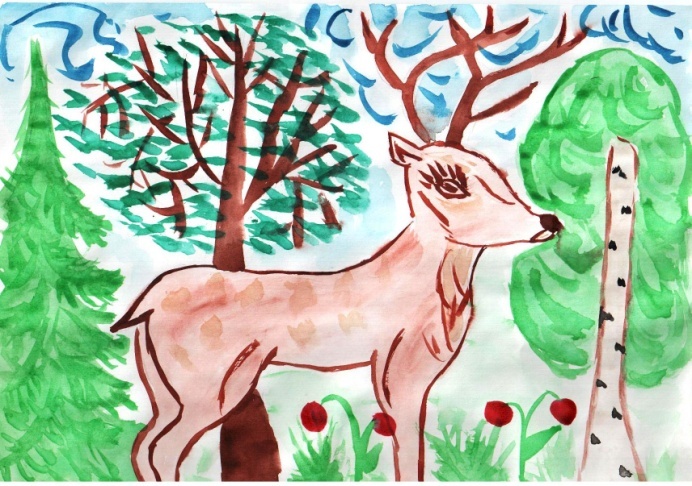 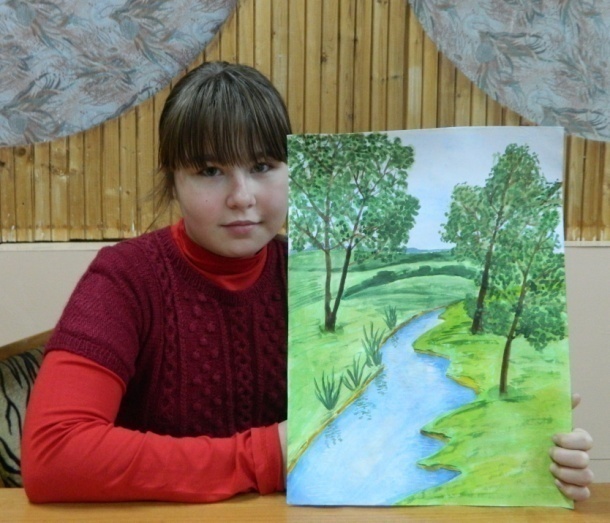 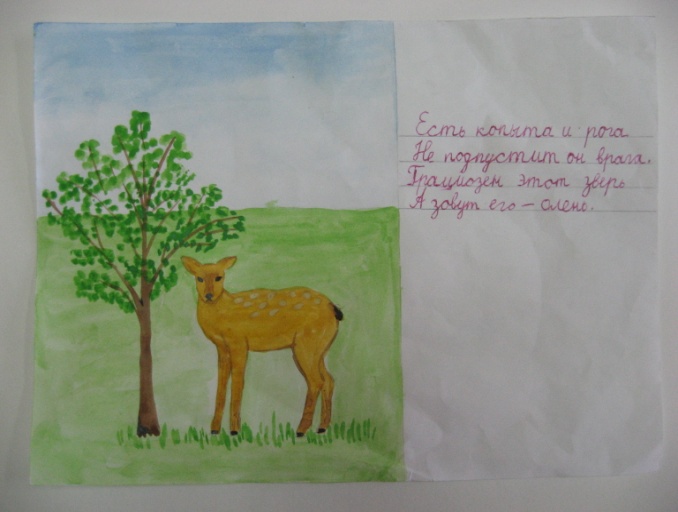 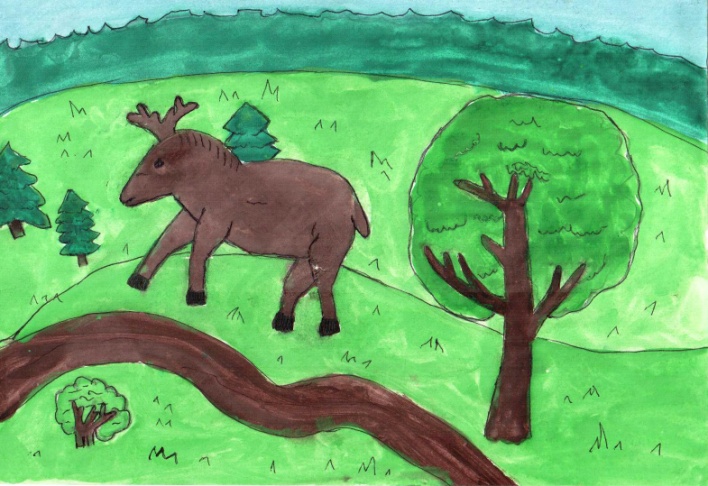 Я иду по знакомой тропинке,Ветерок нежно дует в лицо.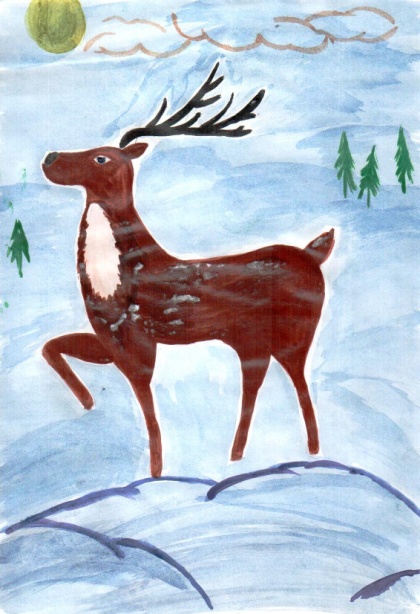 Здесь я знаю любую травинку,Для меня здесь родное - всё.Вот берёзка стоит – красавица,Наклонилась при виде меня,Вот воробышек рядом чирикает,Пролетела сейчас стрекоза.Ой, кузнечик зелёненький прыгает,Прыг да прыг, ускакал под кусток.А вон там, вдалеке, возле яблони,На лугу там пасётся бычок.Я иду по знакомой тропинке,И улыбка не сходит с лица.Этот край мой навеки любимый,Здесь родилась и выросла я!           Проняева АлсуКлассные часы и уроки.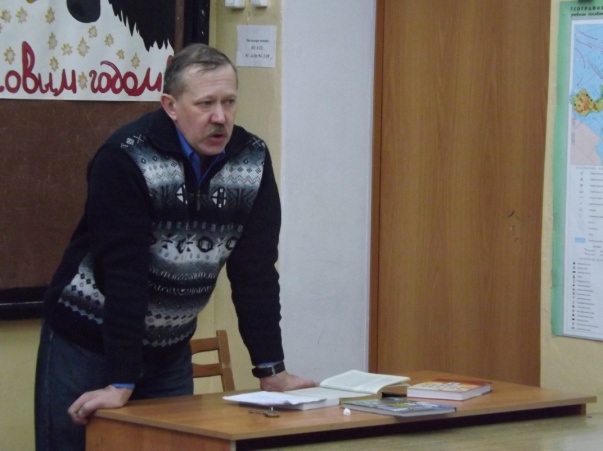 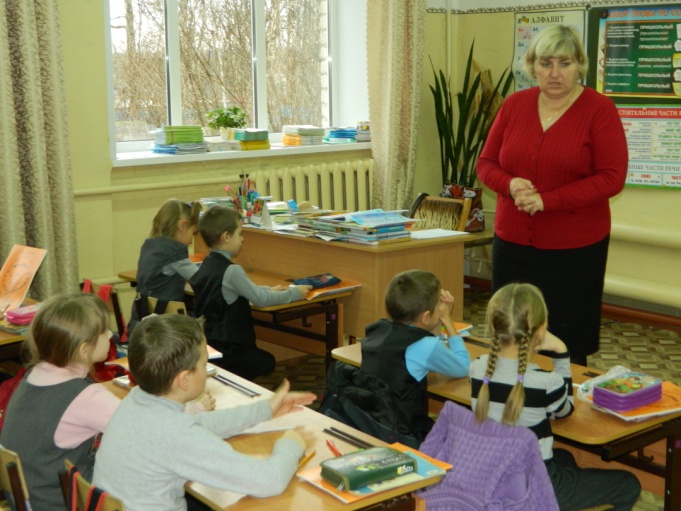 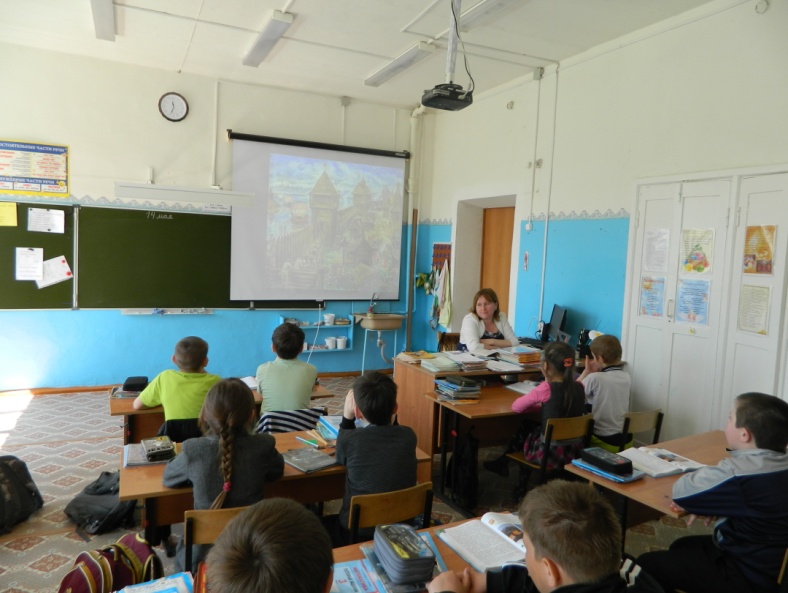 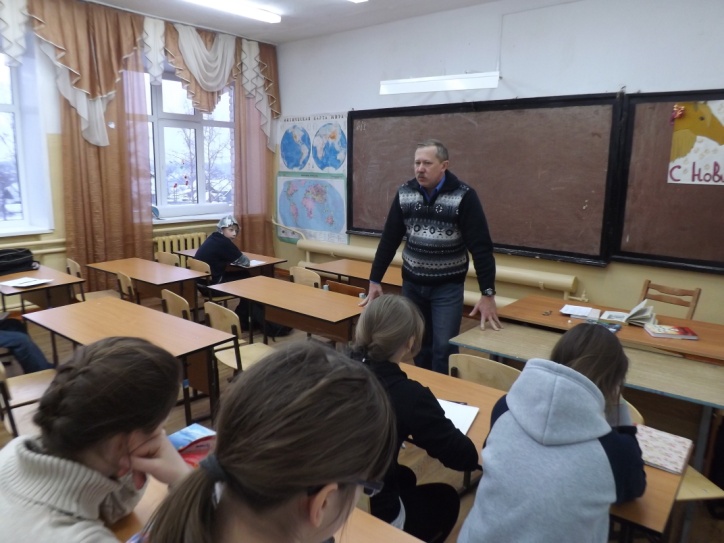 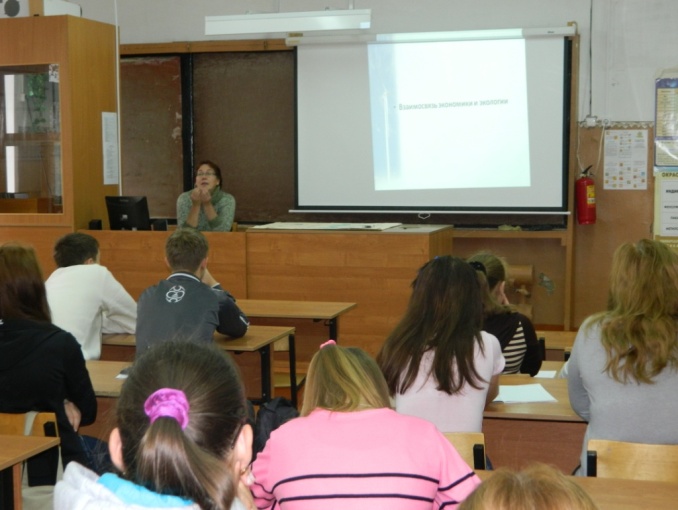 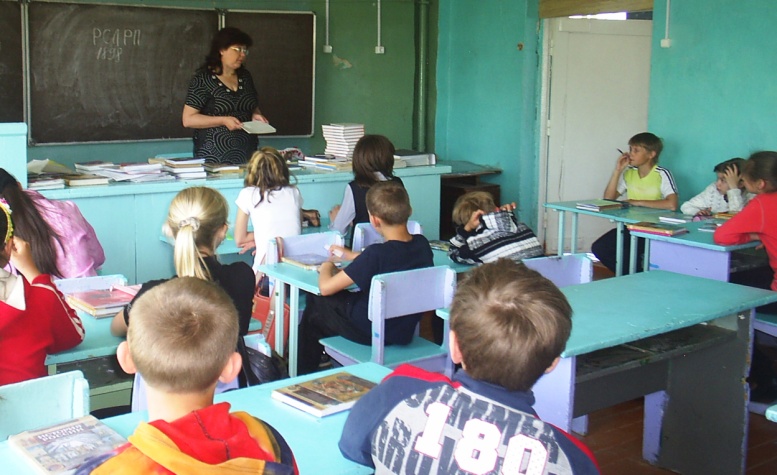 